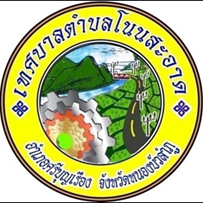 การดำเนินการตามมาตรการส่งเสริมคุณธรรมและความโปร่งใส ประจำปีงบประมาณ พ.ศ. 2566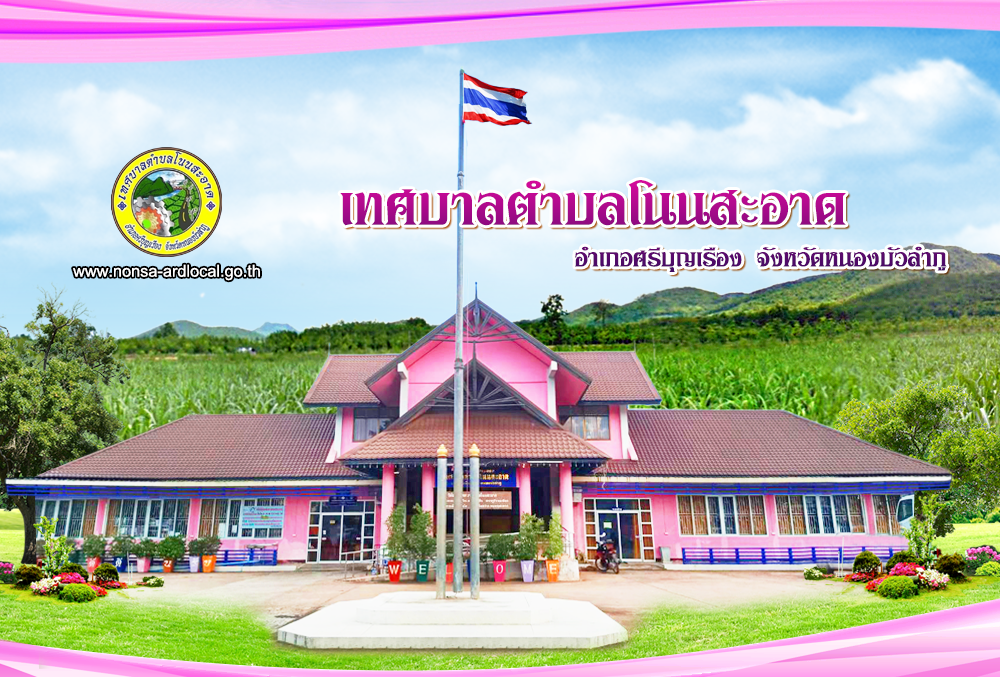 เทศบาลตำบลโนนสะอาดอำเภอศรีบุญเรือง จังหวัดหนองบัวลำภูรายงานผลการดำเนินการมาตรการส่งเสริมคุณธรรมและความโปร่งใสของเทศบาลตำบลโนนสะอาด ประจำปีงบประมาณ พ.ศ. 256๖                   ตามที่ได้ดำเนินการวิเคราะห์ผลการประเมิน ITA ของเทศบาลตำบลโนนสะอาด ประจำปีงบประมาณ พ.ศ. 256๕ และได้กำหนดมาตรการ/แนวทางในการส่งเสริมคุณธรรมและความโปร่งใสขององค์กรปกครองส่วนท้องถิ่น ในปีงบประมาณ พ.ศ. 256๖ โดยได้มีการดำเนินการขับเคลื่อนมาตรการส่งเสริมคุณธรรมและความโปร่งใสขององค์กรปกครองส่วนท้องถิ่น ประจำปีงบประมาณ พ.ศ. 256๖ ดังต่อไปนี้                          จากการประชุมของเทศบาลตำบลโนนสะอาด เมื่อวันที่ 20 มกราคม 2566 ผู้บริหารและ เจ้าหน้าที่ได้ร่วมกันพิจารณาเพื่อกำหนดมาตรการในการส่งเสริมคุณธรรมและความโปร่งใสของ ดังนี้ลงชื่อ.........................................ผู้รายงาน( นางสาวพิรุณลักษณ์ ธงศิลา)นักวิชาการตรวจสอบภายในปฎิบัติการมาตรการ/แนวทางวิธีการดำเนินการผู้รับผิดชอบผู้รับผิดชอบดำเนินการการติดตามผล1. การเผยแพร่ข้อมูลการใช้จ่ายงบประมาณให้บุคลากรและประชาชนได้รับทราบ1.จัดทำมาตรการในการ เผยแพร่ข้อมูลที่เกี่ยวข้องกับ การใช้จ่ายงบประมาณ2.เผยแพร่ข้อมูลที่เกี่ยวข้อง กับการใช้จ่ายงบประมาณให้ บุคลากรและประชาชนทราบสำนักปลัด กองคลังตุลาคม ถึง มีนาคม 2566รายงานผลการดำเนินการใน การประชุม ประจำเดือน เมษายน 25662. การพัฒนา ความรู้ในการใช้ ทรัพย์สินของทาง ราชการการอบรม/ให้ความรู้ บุคลากรในขั้นตอนและ วิธีการของการนำทรัพย์สิน ของทางราชการไปใช้กองคลังตุลาคม ถึง มีนาคม 2566รายงานผลการดำเนินการใน การประชุม ประจำเดือน เมษายน 25663. มีระบบและช่อง ทางการรับเรื่องร้องเรียนที่มีประสิทธิภาพ (สะดวก/รวดเร็ว/ ตอบสนองในการ แก้ไข) กรณีบุคลากร เลือกปฏิบัติและ ให้บริการโดยไม่เป็นธรรม1. จัดทำระบบและช่องทางการรับเรื่องร้องเรียน กรณีบุคลากรเลือกปฏิบัติ และให้บริการที่ไม่เป็นธรรม เช่น ผ่านทางหมายเลข โทรศัพท์สื่อออนไลน์ และ เว็บไซต์ของหน่วยงาน2. ประชาสัมพันธ์ช่องทาง การรับแจ้งเรื่องร้องเรียนให้ บุคลากรและประชาชนได้ ทราบสำนักปลัดเมษายน ถึงกันยายน 2566รายงานผลการดำเนินการใน การประชุม ประจำเดือน กันยายน 25664. จัดทำแผนผัง แสดงขั้นตอน ระยะเวลาการ ให้บริการประชาชน และระบุ ผู้รับผิดชอบงาน ให้บริการทุก กระบวนงาน1. จัดทำแผนผังแสดง ขั้นตอนระยะเวลาให้บริการ ประชาชนและระบุ ผู้รับผิดชอบงานให้บริการใน ทุกกระบวนงาน2. เผยแพร่ประชาสัมพันธ์ให้ ประชาชนทราบผ่านช่องทาง ที่หลากหลาย เช่น เว็บไซต์ สื่อสังคมออนไลน์บอร์ดประชาสัมพันธ์จดหมายข่าวเสียงตามสาย หอกระจายข่าว ฯลฯสำนักปลัดเมษายน ถึงกันยายน 2566รายงานผลการดำเนินการใน การประชุม ประจำเดือน กันยายน 25665. สร้างช่องทาง การสื่อสารเพื่อ อำนวยความสะดวก ให้แก่ประชาชน ผู้รับบริการที่จะ ติดต่อสอบถามหรือ ขอข้อมูลหรือรับฟัง คำติชม/แสดงความ คิดเห็นเกี่ยวกับการ ดำเนินงาน/การให้ บริการของเทศบาลตำบลจัดให้มีทางการสื่อสาร เพื่ออำนวยความสะดวก ให้แก่ประชาชนผู้รับบริการที่ จะติดต่อสอบถามหรือขอข้อมูลหรือรับฟังคำติชม/ แสดงความคิดเห็นเกี่ยวกับ การดำเนินการให้บริการของเทศบาลตำบลเช่น หมายเลข โทรศัพท์เฉพาะ เจ้าหน้าที่ ผู้รับผิดชอบการจัดตั้ง ศูนย์บริการร่วม ติดตั้ง กล่อง/ตู้รับฟังความคิดเห็น ของเทศบาลตำบล ฯลฯสำนักปลัดเมษายน ถึงกันยายน 2566รายงานผลการดำเนินการใน การประชุม ประจำเดือน กันยายน 2566